									Αθήνα, ../../20..Συστατική επιστολή για Εκπόνηση Πρακτικής Άσκησης 
<ΟΝΟΜΑ ΕΠΙΘΕΤΟ>Ο/Η κ. <ΟΝΟΜΑ ΕΠΙΘΕΤΟ> είναι στο <νο>έτος του Προπτυχιακού Προγράμματος Σπουδών του Τμήματος μας. Έχει γίνει δεκτός για Εκπόνηση Πρακτικής Άσκησης από την Εταιρία  <ΟΝΟΜΑ ΕΤΑΙΡΙΑΣ> με αντικείμενο “<ΤΙΤΛΟΣ>” Ο/Η κ. <ΟΝΟΜΑ ΕΠΙΘΕΤΟ> διαθέτει ικανότητες και δεξιότητες, ώστε να εκπροσωπήσει επιτυχώς το ΕΚΠΑ σε διεθνές περιβάλλον και να ακολουθήσει με υπευθυνότητα τους κανονισμούς του προγράμματος Erasmus+.Το αντικείμενο της πρακτικής άσκησης στον φορέα <ΟΝΟΜΑ ΕΤΑΙΡΙΑΣ>, που έχει αποδεχτεί τον φοιτητή συνάδει με το αντικείμενο των σπουδών του και η μετακίνηση στον συγκεκριμένο φορέα θα οδηγήσει στην απόκτηση συναφούς επαγγελματικής εμπειρίας από τον φοιτητή και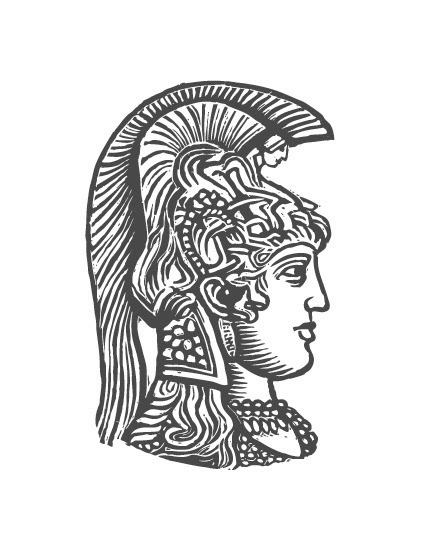 ΕΘΝΙΚΟ ΚΑΙ ΚΑΠΟΔΙΣΤΡΙΑΚΟΠΑΝΕΠΙΣΤΗΜΙΟ  ΑΘΗΝΩΝΤΜΗΜΑ ΠΛΗΡΟΦΟΡΙΚΗΣ ΚΑΙ ΤΗΛΕΠΙΚΟΙΝΩΝΙΩΝΠανεπιστημιούπολη, Ιλίσια, 157 84 ΑθήναΟ Ακαδημαϊκός Επόπτης<ΔΕΠ-ΕΔΙΠ><ΒΑΘΜΙΔΑ>